Wykonanie, dostawa  i montaż zabudowy meblowej- krzesła- do Szkoły Podstawowej nr 52 im. Marii Konopnickiej w LublinieWykonanie, dostawa  i montaż zabudowy meblowej- krzesła- do Szkoły Podstawowej nr 52 im. Marii Konopnickiej w LublinieWykonanie, dostawa  i montaż zabudowy meblowej- krzesła- do Szkoły Podstawowej nr 52 im. Marii Konopnickiej w LublinieWykonanie, dostawa  i montaż zabudowy meblowej- krzesła- do Szkoły Podstawowej nr 52 im. Marii Konopnickiej w LublinieWykonanie, dostawa  i montaż zabudowy meblowej- krzesła- do Szkoły Podstawowej nr 52 im. Marii Konopnickiej w LublinieLp.Asortyment Opis przedmiotu zamówienia IlośćZdjęcie poglądowe1Krzesło biurowesekretariat Oparcie tapicerowane siatką, wykończone w górnej części ekoskórą w kolorze czarnym. Siedzisko tapicerowane oddychającą tkaniną membranową, w kolorze: czarnym Tkanina, oddychająca, o wysokiej odporności na ścieralność powyżej 30.000 cykli Martindalea Podłokietniki z tworzywa sztucznego o stałej wysokości, Fotel wyposażony jest w mechanizm Tilt lub równoważny,  regulowana wysokość siedziska. co najmniej 24 miesięczna gwarancja atest wytrzymałości i bezpieczeństwa użytkowania wydany przez PUR "Remodex" zakład badań i wdrożeń przemysłu meblarskiego lub równoważny  1krzesło biurowe  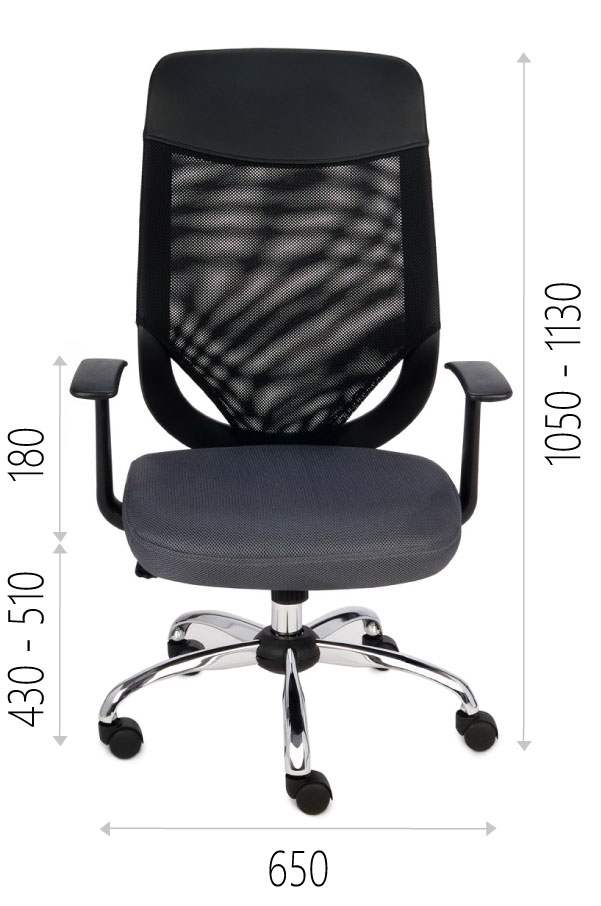 2Fotel dyrektora fotel tapicerowany: front fotela naturalną wysokojakościową skórą licową w kolorze kremowym; tył fotela tapicerowany skórą ekologiczną o takiej samej strukturze jak front fotela,fotel wyposażony w podłokietniki tapicerowane skórą licową, fotel wyposażony w wysokiej klasy mechanizm ruchowy MULTIBLOCK lub równoważny,Fotel musi posiadać regulację:wysokości za pomocą podnośnika pneumatycznego,siły oporu oparcia,kąta nachylenia oparcia,atest wytrzymałości i bezpieczeństwa użytkowania wydany przez PUR "Remodex" zakład badań i wdrożeń przemysłu meblarskiego lub równoważny1fotel dyrektora 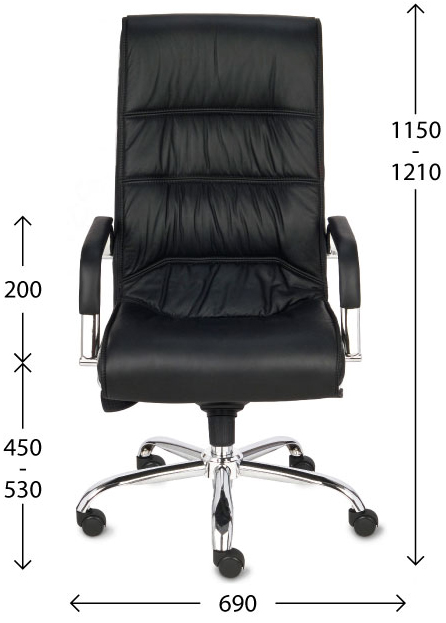 3Krzesło konferencyjne profilowane oparcie  nie dzielone, tapicerowane tkaniną łatwą do czyszczenia , o gramaturze 460 g/m2 (+/- 5%), odporność na ścieranie (min. 90 000 cykli Martindale’a), a także wysoka odporność kolorów na światło min. 5 i pilling min. 4 kolor tkaniny Seattle -toffee  lub camelkrzesła na 4 metalowych nóżkach malowanych proszkowo kolor chrom co najmniej 24 miesięczna gwarancja21krzesło konferencyjne 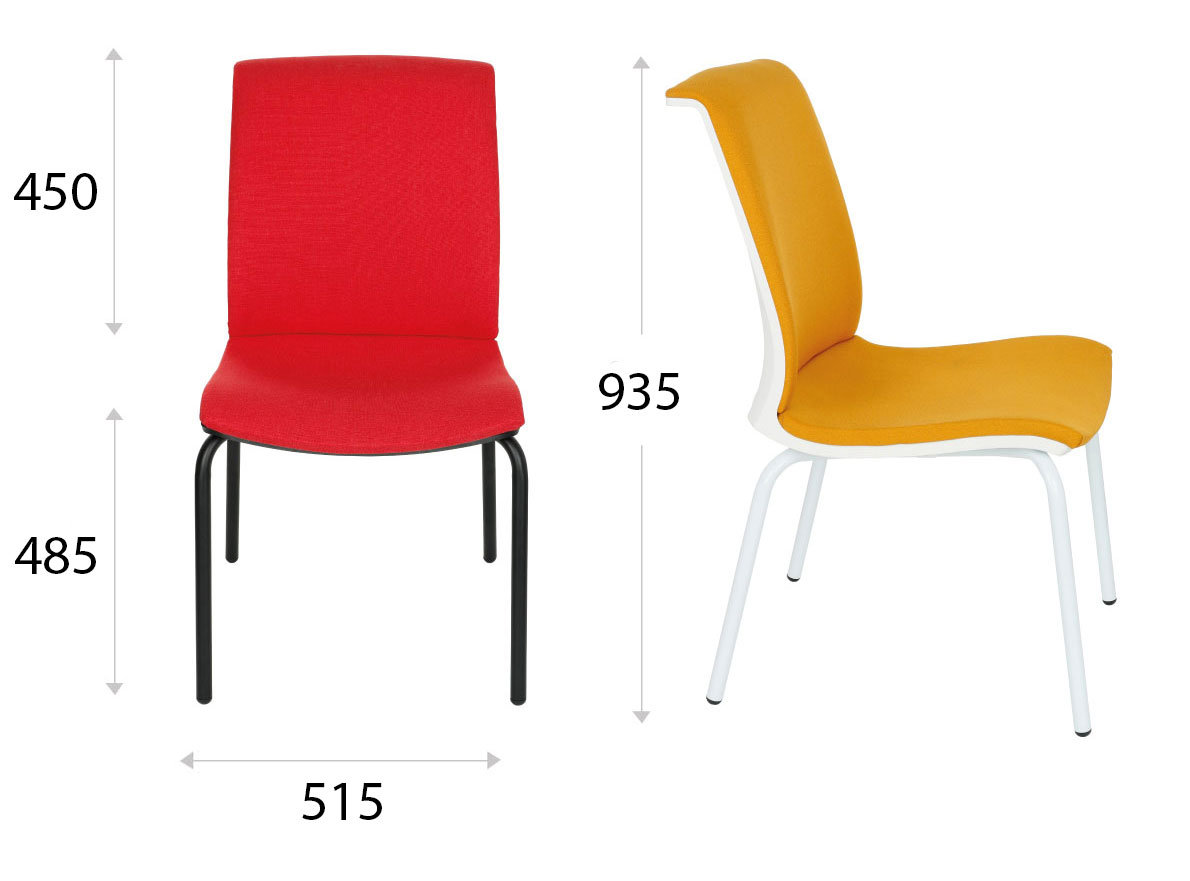 4Fotel wicedyrektorafotel tapicerowany: front fotela naturalną wysokojakościową skórą licową w kolorze kremowym lub brązowym ; tył fotela tapicerowany skórą ekologiczną o takiej samej strukturze jak front fotela,fotel wyposażony w podłokietniki tapicerowane skórą licową,fotel wyposażony w wysokiej klasy mechanizm ruchowy TILT lub równoiważny,Fotel musi posiadać regulację:wysokości za pomocą podnośnika pneumatycznego,siły oporu oparcia,kąta nachylenia oparcia,co najmniej 24 miesięczna gwarancjaatest wytrzymałości i bezpieczeństwa użytkowania wydany przez PUR "Remodex" zakład badań i wdrożeń przemysłu meblarskiego lub równoważny2fotel wicedyrektora 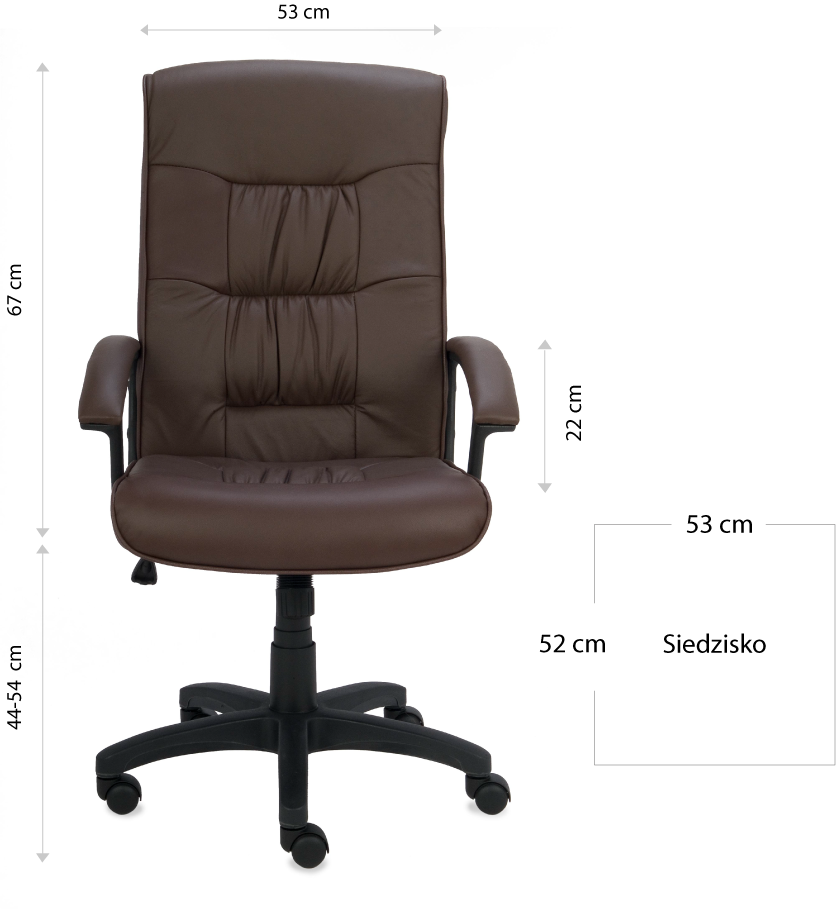 